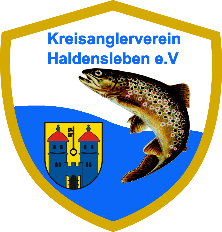                          Anmeldung zur Teilnahme am Pflichtlehrgang Fischereischein Sachsen-AnhaltName:		Vorname:		Geburtsdatum/Ort	Straße / Nr.		PLZ /Ort		TEL./ E-Mail (bitte für Rückfragen angeben!) 	Kursteilnahme Samstag /Kursbeginn ab 18.02.2024oderKursteilnahme Sonntag /Kursbeginn ab 19.02.2024bitte ankreuzen!!!Die Höhe der Lehrgangsgebühr beträgt 80.00 € (incl.Arbeitsbücher In Papier-und Digital) und ist am ersten Unterrichtstag in bar zu entrichten Die Anmeldung muss bis 2 Tage vor Lehrgangsbeginn eingegangen sein.Achtung, die Anmeldung zur Prüfung muss separat erfolgen!Antrag ist zu senden an:Ines SchmidtAm Drei 25 b  39343 BebertalTel. 039062 970391	/Per E- Mail: i.schmidt@kav-haldensleben.deOrt / Datum	Unterschrift / bei minderjährigen gesetzlicher Vertreter